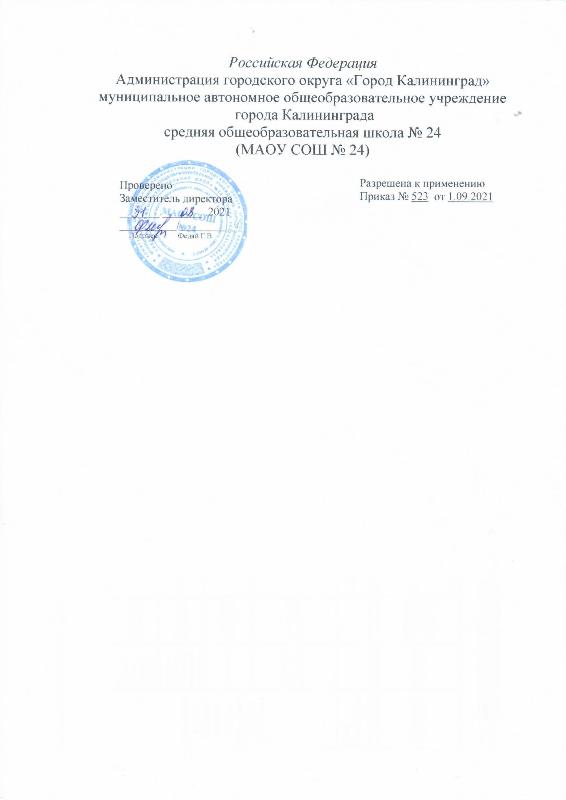 Рабочая программа«Русский язык» базовый уровень, 7 класс/адаптированная на основе Примерной программы «Русский язык»;                            УМК  под ред. А. Д. Шмелёва/                                                                                                                   Составитель:                                                                                                        Завершинская Л. А.,                                                              учитель русского языка и литературы                       МАОУ СОШ №24 Первая квалификационная категория            Калининград   2021Пояснительная запискаРабочая программа по курсу «Русский язык» 7 класс составлена на основе в соответствии требований  освоения ФГОС ООО1. Планируемые  образовательные  результаты  освоения  курсарусского  языка в 7 классеЛичностными  результатами  освоения программы по русскому (родному) языку в 7 классе являются: 1) понимание русского языка как одной из основных национально-культурных ценностей русского народа, роли родного языка в развитии интеллектуальных, творческих способностей и моральных качеств личности, его значения в процессе получения школьного образования; 2) осознание эстетической ценности русского языка; уважительное отношение к родному языку, гордость за него; потребность сохранить чистоту русского языка как явления национальной культуры; стремление к речевому самосовершенствованию; 3) объем словарного запаса и усвоенных в рамках программы 6 класса грамматических средств для выражения мыслей и чувств в процессе речевого общения; развитие способности к самооценке на основе наблюдения за собственной речью. Метапредметными результатами освоения программы по русскому (родному) языку в 7 классе являются: владение всеми видами речевой деятельности: ♦ в области аудирования и чтения: • адекватное понимание коммуникативной установки, темы текста, основной мысли устного и письменного сообщений, главной и избыточной информации; • владение просмотровым, ознакомительным, изучающим чтением текстов стилей и жанров, пройденных в рамках программы 7 класса; • адекватное восприятие на слух текстов изученных стилей и жанров; владение выборочным, ознакомительным, детальным аудированием; • способность извлекать информацию из учебника и учебных пособий, компакт-дисков учебного назначения, ресурсов Интернета; пользоваться учебными словарями, толковым, фразеологическим и другими лингвистическими словарями, в том числе и на электронных носителях; • умение сопоставлять и сравнивать речевые высказывания с точки зрения их стилистических особенностей и использованных языковых средств; • умение осуществлять поиск, анализ информации, извлеченной из различных источников, представлять и передавать ее с учетом заданных условий общения; • умение понимать структуру страницы интернет-сайта, демонстрировать понимание представленной на ней информации; • умение избирательно относиться к информации в окружающем информационном пространстве, отказываться от потребления ненужной информации;♦ в области говорения и письма: • способность определять цели учебной деятельности, последовательность действий, оценивать достигнутые результаты; • умение воспроизводить прослушанный или прочитанный текст с заданной степенью свернутости (план вопросный, назывной, тезисный, простой, сложный; подробный и сжатый пересказ, аннотация); • умение создавать устные и письменные тексты изученных типов, стилей речи и жанров с учетом ситуации общения; • способность правильно излагать свои мысли в устной и письменной форме, соблюдать нормы построения текста (последовательность, связность, соответствие теме и  др.); выражать свое отношение к прочитанному, услышанному, увиденному; • владение различными видами монолога (повествование, описание, рассуждение; сочетание разных видов монолога) и диалога (этикетный, диалог-расспрос, диалог-побуждение; сочетание разных видов диалога); • соблюдение в практике речевого общения изученных орфоэпических, лексических, грамматических, стилистических норм современного русского литературного языка; соблюдение изученных правил орфографии и пунктуации в процессе письменного общения; • способность участвовать в речевом общении, соблюдая нормы речевого этикета; адекватно использовать жесты, мимику в процессе речевого общения; • способность осуществлять речевой самоконтроль в процессе учебной деятельности и в повседневной практике речевого общения; способность оценивать свою речь с точки зрения ее содержания, языкового оформления; умение находить грамматические и речевые ошибки, исправлять их; • умение выступать перед аудиторией сверстников с небольшими сообщениями; участие в обсуждениях актуальных тем; применение приобретенных знаний, умений и навыков: • в повседневной жизни; • для использования родного языка как средства получения знаний по другим учебным предметам; • анализа языковых явлений на межпредметном уровне (на уроках иностранного языка, литературы и др.); коммуникативно-целесообразное взаимодействие с окружающими людьми и овладение национально-культурными нормами речевого поведения: • в процессе речевого общения, совместного выполнения какого-либо задания, участия в спорах; • в различных ситуациях формального и неформального межличностного и межкультурного общения. Предметными результатами освоения программы по русскому (родному) языку в 7 классе являются: 1)  представление об основных формах функционирования современного русского языка как национального языка русского народа и государственного языка Российской Федерации, о связи языка и культуры народа, о роли родного языка в жизни человека и общества; 2) понимание места родного языка в системе гуманитарных наук и его роли в образовании в целом; 3) усвоение основ научных знаний о языке в рамках программы 7 класса; понимание взаимосвязи его уровней и единиц; освоение базовых понятий лингвистики, таких как разновидности русского языка; разговорная речь, научный, публицистический, официально-деловой стили, язык художественной литературы, основные жанры научного, публицистического, официально-делового стилей и разговорной речи; функционально-смысловые типы речи (повествование, описание, рассуждение) и их сочетание в текстах разных стилей; основные признаки текста; ситуация речевого общения и сферы общения; основные единицы языка, их признаки и особенности употребления в речи; 4)  овладение изученными стилистическими ресурсами лексики и фразеологии русского языка; орфоэпическими, лексическими, грамматическими, орфографическими, пунктуационными нормами русского литературного языка; нормами речевого этикета и использование их в своей речевой практике при создании устных и письменных высказываний; 5) опознавание и анализ изученных единиц языка, грамматических категорий языка, уместное употребление языковых единиц адекватно ситуации речевого общения; 6)  проведение различных видов анализа слова (фонетический, морфемный, словообразовательный, лексический, морфологический), многоаспектного анализа текста с точки зрения его основных признаков и структуры, принадлежности к определенным функциональным разновидностям языка, особенностей языкового оформления, использования выразительных средств языка; 7) понимание возможностей лексической и грамматической синонимии и использование их в собственной речевой практике; 8) понимание эстетической функции родного языка, способность оценивать эстетическую сторону речевого высказывания при анализе текстов художественной литератур 2. Планируемые предметные результаты освоения курсаРечь и речевое общение Обучающийся научится: • различать и использовать виды монолога (повествование, описание, рассуждение); • различать и использовать этикетный диалог, диалог-расспрос, диалог — побуждение к действию; • сочетать разные виды диалога в ситуациях спора, беседы, формального общения на уроке; • пользоваться нормами речевого поведения в типичных ситуациях бытового, учебного общения; в ситуации спора и беседы; • оценивать образцы устной монологической и диалогической речи с точки зрения соответствия ситуации речевого общения; • осознанно выбирать языковые средства в зависимости от цели, темы, основной мысли, адресата, ситуации и условий общения. Речевая деятельность Аудирование Обучающийся научится: • аудированию учебно-научного, научно-популярного, публицистического, художественного аудиотекста с полным пониманием, с пониманием основного содержания, с выборочным извлечением информации; • распознавать в учебно-научном, научно-популярном, публицистическом аудиотексте основную и дополнительную информацию, комментировать ее в устной форме; • передавать содержание учебно-научного, публицистического, художественного аудиотекстов в форме простого и сложного плана; подробного, выборочного, сжатого изложения. Чтение Обучающийся научится: • понимать содержание прочитанных учебно-научных, научно-популярных, публицистических, художественных, официально-деловых текстов изученных жанров (заявление, расписка, анкета, объявление, деловое письмо, памятка); • воспроизводить содержание прочитанных учебно-научных, публицистических, художественных текстов в устной форме в соответствии с ситуацией общения, а также в форме ученического изложения (подробного, выборочного, сжатого), в форме плана (в устной и письменной форме); • ставить перед собой цель чтения, направляя внимание на полезную в данный момент информацию; • использовать приемы работы с учебной книгой, справочниками, словарями, электронными образовательными ресурсами Интернета; • осуществлять анализ информации, извлеченной из различных источников, представлять и передавать ее с учетом заданных условий общения. Обучающийся получит возможность научиться: • понимать структуру таблицы, демонстрировать понимание представленной в ней информации; объединять две небольшие части информации из таблицы; • определять главную мысль учебно-научного, научно-популярного, публицистического, художественного, официально-делового текстов, понимать связи между частями текста. Говорение Обучающийся научится: • создавать устные монологические высказывания на бытовые, учебные темы разной коммуникативной направленности; • создавать устные диалогические высказывания, участвуя в беседе и споре на бытовую, учебную темы; • извлекать из учебных, научно-популярных, информационно-публицистических, справочных источников материал на определенную тему и передавать его в устной форме с учетом заданных условий общения; • обсуждать и формулировать цели, планы совместной групповой учебной деятельности, распределение частей работы; • соблюдать в практике устного речевого общения изученные орфоэпические, лексические, грамматические нормы современного русского литературного языка, стилистически корректно использовать лексику и фразеологию, правила речевого этикета. Обучающийся получит возможность научиться: • создавать устные монологические и диалогические высказывания изученных типов и жанров в учебно-научной, социально-культурной и деловой сферах общения; • выступать перед аудиторией с небольшим сообщением, отзывом по теме проектного исследования; • анализировать и оценивать речевые высказывания с точки зрения их соответствия коммуникативным целям и сфере общения, нормам речевого общения. Письмо Обучающийся научится: • создавать письменные монологические высказывания разной коммуникативной направленности с учетом цели и ситуации общения: • создавать ученическое сочинение на социально-культурные, бытовые и учебные темы, рассказ о событии в виде дневниковой записи; • писать неофициальное (электронное) письмо, расписку; • излагать содержание прослушанного или прочитанного текста (подробно, сжато, выборочно) в форме ученического изложения, а также вопросного, назывного, тезисного (простого и сложного) планов; • соблюдать в практике письма изученные лексические, грамматические, орфографические и пунктуационные нормы современного русского литературного языка; стилистически корректно использовать изученную лексику и фразеологию. Обучающийся получит возможность научиться: • составлять аннотацию прочитанной статьи, книги; • составлять тезисы выступления по теме проектного исследования; • составлять информационную статью по теме проектной работы; • составлять отзыв о публицистической и научно-популярной статье, отзыв о прочитанной книге; • составлять деловые письма, объявления с учетом внеязыковых требований, предъявляемых к ним, и в соответствии со спецификой употребления языковых средств. Текст Обучающийся научится: • анализировать и характеризовать тексты изученных типов речи, стилей, жанров с точки зрения смыслового содержания и структуры; • осуществлять информационную переработку учебно-научного, публицистического текстов, передавая их содержание в виде плана (простого, сложного), тезисов, простой схемы и таблицы, конспекта; • осуществлять информационную переработку художественного текста, передавая его содержание в виде плана (простого, сложного); • создавать и редактировать сочинение с учетом требований к построению связного текста, сочетания типов речи и специфики употребления в нем языковых средств; • создавать и редактировать конспект учебно-научного, простого публицистического текстов; • создавать и редактировать расписку в соответствии со спецификой употребления в них языковых средств. Обучающийся получит возможность научиться: • создавать информационные и учебно-научные статьи, отзывы с учетом внеязыковых требований, предъявляемых к ним, и в соответствии со спецификой употребления в них языковых средств. Функциональные разновидности языка Обучающийся научится: • определять основные черты изученных жанров учебно-научных, публицистических, деловых текстов, текстов разговорного характера и художественной литературы; • оценивать чужие и собственные речевые высказывания разной функциональной направленности с точки зрения соответствия их коммуникативным требованиям и языковой правильности; • исправлять речевые недостатки, связанные с нарушением стилистических норм, уместности речи; • осуществлять стилистическую правку собственного текста. Обучающийся получит возможность научиться: • анализировать тексты разговорного характера, научные, публицистические, официально-деловые, тексты художественной литературы с точки зрения специфики использования в них лексических, морфологических, синтаксических средств; • участвовать в дискуссиях на учебно-научные темы; • готовить устное выступление, отзыв, информационную заметку в научном стиле; • писать сочинение-рассуждение в публицистическом стиле; • заполнять анкету в деловой сфере общения. Общие сведения о языке Обучающийся научится: • характеризовать основные социальные функции русского языка в Российской Федерации; • различать литературный язык и диалекты, просторечие, профессиональные разновидности языка, жаргон; • характеризовать функциональные разновидности современного русского языка; • иметь представление о некоторых отечественных лингвистах. Обучающийся получит возможность научиться: • характеризовать вклад выдающихся лингвистов в развитие русистики на основе прослушанных и прочитанных фрагментов текстов. Фонетика и орфоэпия. Графика Обучающийся научится: • понимать значение фонетического анализа слова для объяснения орфографических правил; • соблюдать основные орфоэпические правила современного русского литературного языка; • извлекать необходимую информацию из орфоэпических словарей и справочников; использовать ее в различных видах деятельности; • объяснять соотношение звука и буквы в слове; • использовать знание алфавита при поиске информации в словарях, справочниках, энциклопедиях, в SMS-сообщениях. Обучающийся получит возможность научиться: • опознавать сильные и слабые фонетические позиции звуков в слове и их связь с орфографическими правилами; • различать правила переноса и слогораздел; • извлекать необходимую информацию из мультимедийных орфоэпических словарей и справочников; использовать ее в различных видах деятельности. Морфемика и словообразованиеОбучающийся научится: • делить слова на морфемы на основе смыслового, грамматического и словообразовательного анализа слова; • различать изученные способы словообразования; • анализировать и самостоятельно составлять словообразовательные пары слов; • применять знания и умения по морфемике и словообразованию в практике правописания, а также при проведении грамматического и лексического анализа слов. Обучающийся получит возможность научиться: • анализировать и самостоятельно составлять словообразовательные цепочки слов; • характеризовать словообразовательные цепочки и словообразовательные гнезда, устанавливая смысловую и структурную связь однокоренных слов; • опознавать основные выразительные средства словообразования в функциональных стилях речи; • извлекать необходимую информацию из морфемных, словообразовательных и этимологических словарей и справочников, в том числе мультимедийных.Лексикология и фразеология Обучающийся научится: • проводить лексический анализ слова, характеризуя лексическое значение, принадлежность слова к группе однозначных или многозначных, указывая прямое и переносное значения слова, а также сферу употребления и стилистическую окраску; • группировать слова по тематическим группам; • подбирать к словам синонимы, антонимы; • опознавать фразеологические обороты; • соблюдать лексические нормы в устных и письменных высказываниях; • использовать лексическую синонимию как средство исправления неоправданного повтора в речи и как средство связи предложений в тексте; • опознавать основные виды тропов, построенных на переносном значении слова (метафора, эпитет, олицетворение); • пользоваться различными видами лингвистических словарей (толковым словарем, словарями синонимов, антонимов, фразеологическим словарем и др.) и использовать полученную информацию в различных видах деятельности. Обучающийся получит возможность научиться: • объяснять общие принципы классификации словарного состава русского языка; • аргументировать различие лексического и грамматического значений слова; • опознавать омонимы разных видов; • оценивать собственную и чужую речь с точки зрения точного словоупотребления; • опознавать основные выразительные средства лексики и фразеологии в публицистической и художественной речи и оценивать их; • объяснять особенности употребления лексических средств в текстах научного и официально-делового стилей речи; • извлекать необходимую информацию из лингвистических словарей разного типа (толкового словаря, словарей синонимов, антонимов, устаревших слов, иностранных слов, фразеологического словаря и др.) и справочников, в том числе мультимедийных; использовать эту информацию в различных видах деятельности. Морфология Обучающийся научится: • опознавать самостоятельные части речи (существительное, прилагательное, местоимение, числительное, наречие, глагол, включая причастие и деепричастие) и их формы; • опознавать служебные части речи (предлоги, союзы, частицы) и особые разряды слов (междометия, звукоподражания); • анализировать слово с точки зрения его принадлежности к изученным частям речи; • употреблять формы слов изученных частей речи в соответствии с нормами современного русского литературного языка; • применять морфологические знания и умения в практике правописания, в различных видах анализа; • распознавать явления грамматической омонимии, существенные для решения орфографических и пунктуационных задач.Обучающийся получит возможность научиться: • анализировать синонимические средства морфологии; • различать грамматические омонимы;• опознавать основные выразительные средства морфологии в публицистической и художественной речи и оценивать их; объяснять особенности употребления морфологических средств в текстах научного и официально-делового стилей речи; • извлекать необходимую информацию из словарей грамматических трудностей, в том числе мультимедийных; использовать эту информацию в различных видах деятельности. Синтаксис Обучающийся научится: • опознавать и различать основные единицы синтаксиса (словосочетание, предложение), определять границы предложений и способы их передачи в устной и письменной речи; • опознавать грамматическое значение словосочетания и виды подчинительной связи в словосочетании; • опознавать и различать простое и сложное предложения по количеству предикативных (грамматических) основ, применять полученные синтаксические знания в устной и письменной речи с учетом изученных жанров разных функциональных стилей; • опознавать и различать главные и второстепенные члены предложения, анализировать способы их выражения; применять изученные синтаксические знания в устной и письменной речи с учетом изученных жанров разных функциональных стилей; • применять изученные синтаксические знания и умения для выработки пунктуационной грамотности. Обучающийся получит возможность научиться: • анализировать и характеризовать словосочетания по морфологическим свойствам главного слова, предложно-падежной формы управляемого существительного; • анализировать полные и неполные, односоставные и двусоставные предложения в текстах разных функциональных стилей речи; • анализировать и характеризовать синтаксическую структуру простых двусоставных предложений; • корректировать интонацию в соответствии с коммуникативной целью высказывания. Правописание: орфография и пунктуация Обучающийся научится: • соблюдать орфографические и пунктуационные нормы в процессе письма (в объеме содержания курса); • объяснять выбор написания в устной форме (рассуждение) и письменной форме (с помощью графических символов); • обнаруживать и исправлять орфографические и пунктуационные ошибки; • извлекать необходимую информацию из орфографических словарей и справочников; использовать ее в процессе письма. Обучающийся получит возможность научиться: • демонстрировать роль орфографии и пунктуации в передаче смысловой стороны речи; • извлекать необходимую информацию из мультимедийных орфографических словарей и справочников по правописанию; использовать эту информацию в процессе письма. Культура речи Обучающийся научится: • различать варианты орфоэпических, лексических, грамматических, стилистических, правописных норм современного русского литературного языка (в объеме содержания курса); • корректировать собственные речевые высказывания на основе владения основными нормами русского литературного языка. Обучающийся получит возможность научиться: • оценивать высказывание с точки зрения соблюдения норм современного русского литературного языка, а также с точки зрения коммуникативной целесообразности речи; • использовать нормативные словари и справочники, в том числе мультимедийные, для получения информации о нормах современного русского литературного языка. Язык и культура Обучающийся научится: • выявлять единицы языка с национально-культурным компонентом значения в разговорной речи; произведениях устного народного творчества, в художественной литературе; • уместно использовать правила русского речевого этикета в учебной деятельности и повседневной жизни. Обучающийся получит возможность научиться: • анализировать русский речевой этикет и сравнивать его с речевым этикетом отдельных народов России и мира.3. Содержание учебного предмета «Русский язык»Курсивом выделены элементы содержания, относящиеся к результатам, которые приводятся в блоке «Выпускник получит возможность научиться». Содержание, обеспечивающее формирование коммуникативной компетенции Речь и речевое общение1. Речь и речевое общение. Речевая ситуация и её компоненты (место, время, тема, цель, условия общения, собеседники). Речевой акт и его разновидности (сообщения, побуждения, вопросы, объявления, выражения эмоций, выражения речевого этикета и т. д.). Речь устная и письменная. Речь диалогическая и  монологическая. Монолог, виды монолога (повествование, описание, рассуждение; сочетание разных видов монолога). Диалог, виды диалога (этикетный, диалог-расспрос, диалог-побуждение, диалог — обмен мнениями и др.; сочетание разных видов диалога). Полилог: беседа, обсуждение, дискуссия. Роль речевой культуры, коммуникативных умений в жизни. Морально-этические и психологические принципы общения. 2. Осознание основных особенностей устной и письменной речи; анализ образцов устной и письменной речи. Различение диалогической и монологической речи. Владение различными видами монолога (повествование, описание, рассуждение; сочетание разных видов монолога) и диалога (этикетный, диалог-расспрос, диалог-побуждение, диалог — обмен мнениями и др.; сочетание разных видов диалога). Понимание коммуникативных целей и мотивов говорящего в разных ситуациях общения. Владение нормами речевого поведения в типичных ситуациях формального и неформального межличностного общения. Освоение правил коллективного обсуждения (полилога), дискуссий в соответствии с нормами русского языка. Следование морально-этическим и психологическим принципам общения. Речевая деятельностьРечь как деятельность. Виды речевой деятельности: чтение, аудирование (слушание), говорение, письмо. Культура чтения, аудирования, говорения и письма. Овладение основными видами речевой деятельности. Различение языка и речи, понимание речи как деятельности, основанной на реализации языковой системы.Адекватное понимание основной и дополнительной информации текста, воспринимаемого зрительно или на слух. Интерпретация неявно выраженной в тексте информации. Передача содержания прочитанного или прослушанного текста в сжатом или развёрнутом виде в соответствии с ситуацией речевого общения. Овладение различными видами чтения (поисковым, просмотровым, ознакомительным, изучающим), приёмами работы с учебной книгой и другими информационными источниками. Смысловое чтение. Приёмы работы с электронными библиотеками. Овладение различными видами аудирования (выборочным, ознакомительным, детальным). Изложение содержания прослушанного или прочитанного текста (подробное, сжатое, выборочное). Создание устных и письменных монологических, а также устных диалогических высказываний разной коммуникативной направленности с учётом целей, сферы и ситуации общения. Отбор и систематизация материала на определённую тему; поиск, анализ и преобразование информации, извлечённой из различных источников. Поиск информации в Интернете. ТекстТекст как продукт речевой деятельности. Понятие текста, основные признаки текста (членимость, смысловая цельность, связность). Тема, проблема, идея, коммуникативная установка, основная мысль текста. Микротема текста. Главная, второстепенная и избыточная информация. Средства связи предложений и частей текста. Абзац как средство композиционно-стилистического членения текста. Композиционные элементы абзаца (зачин, основная часть, концовка). Функционально-смысловые типы речи: описание, повествование, рассуждение. Тексты смешанного типа. Специфика художественного текста. Структура текста. План текста. Способы развития темы в  тексте. Основные виды информационной переработки текста: план, конспект, аннотация. Анализ текста с точки зрения его темы, основной мысли, структуры, принадлежности к функционально-смысловому типу речи. Составление плана текста. Установление смысловых частей текста, определение средств и способов связи предложений в тексте. Анализ языковых особенностей текста. Выбор языковых средств в зависимости от цели, темы, основной мысли, адресата, ситуации и условий общения. Создание текстов различного типа, стиля, жанра. Соблюдение норм построения текста (логичность, последовательность, связность, соответствие теме и др.). Оценивание и редактирование устного и письменного речевого высказывания. Информационная переработка текста. Функциональные разновидности языкаСтилистическая система русского литературного языка. Функциональные разновидности языка: разговорный язык; функциональные стили: научный, публицистический, официально-деловой; язык художественной литературы. Сфера употребления, типичные ситуации речевого общения, задачи речи, языковые средства, характерные для разговорного языка, научного, публицистического, официально-делового стилей. Особенности языка художественной литературы. Основные жанры научного (отзыв, аннотация, выступление, доклад, статья, рецензия, реферат), публицистического (выступление, статья, интервью, очерк), официально-делового (расписка, доверенность, заявление, резюме) стилей, разговорной речи (рассказ, беседа, спор; личное письмо). Выявление особенностей разговорной речи, языка художественной литературы и функциональных стилей. Установление принадлежности текста к определённой функциональной разновидности языка. Сопоставление и сравнение речевых высказываний с точки зрения их содержания, стилистических особенностей и использованных языковых средств. Создание письменных высказываний разных стилей, жанров и типов речи: тезисы, конспект, отзыв, письмо, расписка, доверенность, заявление, резюме; повествование, описание, рассуждение. Выступление перед аудиторией сверстников с небольшими сообщениями, докладом, рефератом; участие в спорах с использованием разных средств аргументации. Содержание, обеспечивающее формирование языковой и лингвистической (языковедческой) компетенции Общие сведения о языке Русский язык — национальный язык русского народа, государственный язык Российской Федерации и язык межнационального общения. Русский язык в современном мире. Русский язык как один из индоевропейских языков. Русский язык в кругу других славянских языков. Роль старославянского (церковнославянского) языка в развитии русского языка. Русский язык как развивающееся явление. Формы функционирования современного русского языка: литературный язык, территориальные диалекты, городское просторечие, профессиональные разновидности, жаргон. Русский язык — язык русской художественной литературы. Основные изобразительно-выразительные средства русского языка и их использование в речи. Лингвистика как наука о языке. Соотношение языка и речи. Система русского литературного языка. Основные разделы лингвистики. Выдающиеся отечественные лингвисты. Осознание важности коммуникативных умений в жизни человека,   понимание роли русского языка в жизни общества и государства, в современном мире. Осмысление элементарных сведений о происхождении и развитии русского языка, его контактах с другими языками. Различение языка и речи, понимание речи как деятельности, основанной на реализации языковой системы. Различение функциональных разновидностей современного русского языка. Осознание красоты, богатства, выразительности русского языка. Ознакомление с элементарными сведениями о развитии русистики. Фонетика и орфоэпияФонетика как раздел лингвистики. Звук как единица языка. Система гласных звуков. Система согласных звуков. Устройство речевого аппарата. Изменение звуков в речевом потоке. Сильная и слабая фонетическая позиция. Элементы фонетической транскрипции. Слог. Ударение. Основные выразительные средства фонетики. Орфоэпия как раздел лингвистики. Основные правила нормативного произношения и ударения. Орфоэпический словарь. Осознание смыслоразличительной функции звука в слове. Различение ударных и безударных гласных, звонких и глухих, твёрдых и мягких согласных. Объяснение с помощью элементов транскрипции особенностей произношения и написания слов. Проведение фонетического разбора слов. Правильное произношение слов в соответствии с нормами литературного языка. Оценка собственной и чужой речи с точки зрения орфоэпических норм. Применение фонетико-орфоэпических знаний и умений в собственной речевой практике. Наблюдение за использованием выразительных средств фонетики в художественной речи. Графика1.   Графика как раздел лингвистики. Элементарные сведения о развитии письменности. Состав русского алфавита, названия букв. Соотношение звука и буквы. Обозначение на письме твёрдости и мягкости согласных. Способы обозначения [j]. Прописные и строчные буквы. 2.   Осознание значения письма в истории развития человечества. Сопоставление звукового и буквенного состава слова. Овладение звуковым и буквенным анализом слова. Использование знания алфавита при поиске информации в словарях, справочниках, энциклопедиях, в SMS-сообщениях. Морфемика и словообразованиеМорфемика как раздел лингвистики. Морфема как минимальная значимая единица языка. Словообразующие и формообразующие морфемы. Основа слова и не входящие в основу морфемы. Формообразующие суффиксы. Окончание как формообразующая морфема. Приставка, суффикс как словообразующие морфемы. Нулевой суффикс. Корень. Однокоренные слова. Чередование гласных и согласных в корнях слов. Варианты морфем. Возможность исторических изменений в структуре слова. Понятие об этимологии. Этимологический словарь. Словообразование как раздел лингвистики. Исходная (производящая) основа и словообразующая морфема. Основные способы образования слов: приставочный, суффиксальный, приставочно-суффиксальный способы, нулевая суффиксация (бессуффиксный); сложение и его виды; переход слова из одной части речи в другую; сращение сочетания слов в слово. Словообразовательная пара, словообразовательная цепочка. Словообразовательное гнездо слов. Особенности словообразования слов различных частей речи. Словообразовательный и морфемный словари. Основные выразительные средства словообразования. Осмысление морфемы как значимой единицы языка. Осознание роли морфем в процессах формо- и словообразования. Членение слова на морфемы с учётом его лексического значения и образования. Проведение морфемного разбора слов. Выделение исходной основы и словообразующей морфемы. Определение основных способов словообразования, построение словообразовательных цепочек слов. Проведение словообразовательного анализа слова. Применение знаний и умений в области морфемики и словообразования в практике правописания. Использование словообразовательного, морфемного и этимологического словарей при решении разнообразных учебных задач. Наблюдение за использованием выразительных средств словообразования в художественной речи. Лексикология и фразеологияЛексикология как раздел лингвистики. Слово как единица языка. Роль слова в формировании и выражении мыслей, чувств, эмоций. Лексикон человека как показатель его интеллектуального и речевого развития. Лексическое и грамматическое значение слова. Однозначные и многозначные слова; прямое и переносное значения слова. Переносное значение слов как основа тропов. Лексическая сочетаемость. Тематические группы слов. Толковые словари русского языка. Синонимы. Антонимы. Омонимы. Паронимы. Словари синонимов и антонимов русского языка. Лексика русского языка с точки зрения её происхождения: исконно русские и заимствованные слова. Словари иностранных слов. Лексика русского языка с точки зрения её активного и пассивного запаса. Архаизмы, историзмы, неологизмы. Словари устаревших слов и неологизмов. Лексика русского языка с точки зрения сферы её употребления. Общеупотребительные слова. Диалектные слова. Термины и профессионализмы. Жаргонная лексика. Стилистические пласты лексики. Фразеология как раздел лингвистики. Фразеологизмы, их признаки и значение. Пословицы, поговорки, афоризмы, крылатые слова. Фразеологические словари. Лексические словари и их роль в овладении словарным богатством родного языка. Работа со словарной статьёй. Основные выразительные средства лексикологии и фразеологии. Лексический анализ слова. Осмысление роли слова в выражении мыслей, чувств, эмоций; осознание необходимости расширять свой лексикон. Дифференциация лексики по типам лексического значения с точки зрения её активного и пассивного запаса, сферы употребления, экспрессивной окраски и стилистической принадлежности, происхождения. Употребление лексических средств в соответствии со значением, сферой и ситуацией общения. Оценка своей и чужой речи с  точки зрения точного, уместного и выразительного словоупотребления. Проведение лексического разбора слов. Извлечение необходимой информации из лексических словарей различных типов (толкового словаря, словарей синонимов, антонимов, устаревших слов, иностранных слов, фразеологического словаря и др.) и использование её в различных видах деятельности. Наблюдение за использованием выразительных средств лексикологии и фразеологии в произведениях разных стилей и функциональных разновидностей языка.МорфологияМорфология как раздел грамматики. Части речи как лексико-грамматические разряды слов. Принципы классификации частей речи. Система частей речи в русском языке. Самостоятельные (знаменательные) части речи. Общекатегориальное значение, морфологические и синтаксические свойства имени существительного, имени прилагательного, имени числительного, местоимения, глагола, наречия. Место причастия, деепричастия, слов категории состояния в системе частей речи. Служебные части речи, их разряды по значению, структуре и синтаксическому употреблению. Междометия и звукоподражательные слова. Омонимия слов разных частей речи. Распознавание частей речи по грамматическому значению, морфологическим признакам и синтаксической роли. Проведение морфологического разбора слов разных частей речи. Употребление форм слов различных частей речи в соответствии с нормами современного русского литературного языка. Применение морфологических знаний и умений в практике правописания. Наблюдение за использованием средств морфологии в текстах разных стилей и функциональных разновидностей языка. СинтаксисСинтаксис как раздел грамматики. Словосочетание и предложение как единицы синтаксиса. Словосочетание как синтаксическая единица, типы словосочетаний. Виды связи в словосочетании. Виды предложений по цели высказывания и эмоциональной окраске. Грамматическая основа предложения, главные и второстепенные члены, способы их выражения. Виды сказуемого. Структурные типы простых предложений: двусоставные и  односоставные, распространённые и нераспространённые, предложения осложнённой и неосложнённой структуры, полные и неполные. Виды односоставных предложений. Предложения осложнённой структуры. Однородные члены предложения, обособленные члены предложения, обращение, вводные и вставные конструкции.Классификация сложных предложений. Средства выражения синтаксических отношений между частями сложного предложения. Сложные предложения союзные (сложносочинённые, сложноподчинённые) и бессоюзные. Сложные предложения с различными видами связи. Способы передачи чужой речи. Проведение синтаксического разбора словосочетаний и предложений разных видов. Анализ разнообразных синтаксических конструкций и правильное употребление их в речи. Оценка собственной и чужой речи с точки зрения правильности, уместности и выразительности употребления синтаксических конструкций. Использование синонимических конструкций для более точного выражения мысли и усиления выразительности речи. Применение синтаксических знаний и умений в практике правописания. Наблюдение за использованием синтаксических конструкций в текстах разных стилей и функциональных разновидностей языка. Правописание: орфография и пунктуацияОрфография как система правил правописания. Понятие орфограммы. Правописание гласных и согласных в составе морфем. Правописание ъ и ь. Слитные, дефисные и раздельные написания. Употребление прописной и строчной буквы. Перенос слов. Орфографические словари и справочники. Пунктуация как система правил правописания. Знаки препинания и их функции. Одиночные и парные знаки препинания. Знаки препинания в конце предложения. Знаки препинания в простом неосложнённом предложении. Знаки препинания в простом осложнённом предложении. Знаки препинания в сложном предложении: сложносочинённом, сложноподчинённом, бессоюзном, а также в сложном предложении с разными видами связи. Знаки препинания при прямой речи и цитировании, в диалоге. Сочетание знаков препинания. Орфографический анализ слова и пунктуационный анализ предложения. Овладение орфографической и пунктуационной зоркостью. Соблюдение основных орфографических и пунктуационных норм в письменной речи. Опора на фонетический, морфемно-словообразовательный и морфологический анализ при выборе правильного написания слова. Опора на грамматико-интонационный анализ при объяснении расстановки знаков препинания в предложении. Использование орфографических словарей и справочников по правописанию для решения орфографических и пунктуационных проблем.Содержание, обеспечивающее формирование культуры речи и культуроведческой компетенции Культура речи Культура речи как раздел лингвистики, её основные аспекты: нормативный, коммуникативный, этический. Основные критерии культуры речи. Языковая норма, её функции. Основные нормы русского литературного языка: орфоэпические, лексические, грамматические, стилистические, правописные. Варианты норм. Нормативные словари современного русского языка (орфоэпический словарь, толковый словарь, словарь грамматических трудностей, орфографический словарь), их роль в овладении нормами современного русского литературного языка. Овладение основными нормами русского литературного языка и соблюдение их в устных и письменных высказываниях различной коммуникативной направленности. Корректировка собственного речевого высказывания. Использование нормативных словарей для получения информации о нормах современного русского литературного языка. Оценивание правильности, коммуникативных качеств и эффективности речи. Язык и культураВзаимосвязь языка и культуры. Отражение в языке культуры и истории народа. Взаимообогащение языков народов России. Пословицы, поговорки, афоризмы и крылатые слова. Русский речевой этикет. Невербальные средства общения. Межкультурная коммуникация. Изменения, происходящие в современном языке. Современный русский речевой этикет в сопоставлении с этикетом прошлого. Выявление единиц языка с национально-культурным компонентом значения в произведениях устного народного творчества, в художественной литературе и исторических текстах; объяснение их значений с помощью лингвистических словарей (толковых, этимологических и др.). Использование этимологических словарей и справочников для подготовки сообщений об истории происхождения некоторых слов и выражений, отражающих исторические и культурные традиции страны. Уместное использование правил русского речевого этикета в учебной деятельности и повседневной жизни.Тематическое планированиеКонтрольные диктанты – 7Сочинения – 7Изложения – 2Словарные диктанты – 7Развитие речи   – 23№ урокаТемаДата проведенияДата проведения№ урокаТемапо планупо фактуГлава 1. Что такое языковые семьи?Глава 1. Что такое языковые семьи?Глава 1. Что такое языковые семьи?Глава 1. Что такое языковые семьи?1Русский язык — один из индоевропейских языков01-03.097А – 03.097В – 02.097К – 03.092Сильные и слабые позиции звуков01-03.097А – 04.097В – 03.097К – 04.093Виды морфем (повторение)06-10.097А – 07.097В – 04.097К – 06.09-з4Способы словообразования (повторение)06-10.097А – 08.097В – 06.09-з7К – 07.095Сращение как способ словообразования06-10.097А – 09.097В – 07.097К – 08.096Переход слов из одной части речи в другую06-10.097А – 10.097В – 08.097К – 10.097Именные части речи13-17.097А – 13.097В – 09.097К – 13.098Глагол и его формы13-17.097А – 14.097В – 10.097К – 15.099Правописание окончаний прилагательных и причастий13-17.097А – 16.097В – 13.097К – 16.0910Правописание суффиксов существительных13-17.097В – 14.0911Сочинение20-24.097В – 16.0912Беседа и спор20-24.0913Правила эффективного общения20-24.0914Повторение изученного в главе 1. Словарный диктант с подготовкой20-24.0915Контрольный диктант по памяти с грамматическим заданием27.09-01.10Глава 2. Какие языки-предки были у русского языка?Глава 2. Какие языки-предки были у русского языка?Глава 2. Какие языки-предки были у русского языка?Глава 2. Какие языки-предки были у русского языка?16Происхождение русского языка27.09-01.1017Однозначные и многозначные слова27.09-01.1018Группы слов в лексике языка27.09-01.1019Лексика исконная и заимствованная04-08.1020Старославянизмы04-08.1021Устаревшая лексика04-08.1022Неологизмы04-08.1023Правописание корней с чередованиями оро/ра, ере/ре, оло(ело)/ла(ле) 11-15.1024Двойные согласные11-15.1025Гласные после шипящих и ц 11-15.1026Правописание н и нн в разных частях речи11-15.1027Правописание н и нн в разных частях речи18-22.1028Слитное, раздельное и дефисное написание самостоятельных частей речи18-22.1029Конспект18-22.1030Выразительные средства языка18-22.1031Изложение (сочинение) на лингвистическую тему25-28.1032Повторение изученного в главе 2. Словарный диктант с подготовкой25-28.1033Контрольный диктант по памяти с грамматическим заданием25-28.10Глава 3. Какие языки-родственники есть у русского языка?Глава 3. Какие языки-родственники есть у русского языка?Глава 3. Какие языки-родственники есть у русского языка?Глава 3. Какие языки-родственники есть у русского языка?34Русский язык в кругу других славянских языков08-12.1135Наречие как часть речи08-12.1136Словообразование наречий08-12.1137Разряды наречий08-12.1138Степени сравнения наречий15-19.1139Морфологический разбор наречия15-19.1140Слова категории состояния15-19.1141Правописание букв после шипящих на конце наречий15-19.1142Буквы а и о на конце наречий22-26.1143Правописание н и нн в наречиях22-26.1144Правописание не с наречиями22-26.1145Правописание отрицательных наречий22-26.1146Дефис в наречиях29.11-03.1247Слитное и раздельное написание наречий и наречных выражений29.11-03.1248Слитное и раздельное написание наречий и наречных выражений29.11-03.1249Использование наречий в текстах разных типов29.11-03.1250Отзыв06 -10.1251Творческая работа06 -10.1252Употребление наречий в речи06 -10.1253Повторение изученного в главе 3. Словарный диктант с подготовкой06 -10.1254Контрольный диктант по памяти с грамматическим заданием13 -17.12Глава 4. Как изменяются языки?Глава 4. Как изменяются языки?Глава 4. Как изменяются языки?Глава 4. Как изменяются языки?54Изучение письменных памятников13-17.1255Предлог — служебная часть речи13-17.1256Группы предлогов по структуре13-17.1257Морфологический разбор предлога20-24.1258Союз — служебная часть речи20-24.1259Разряды союзов20-24.1260Разряды союзов20-24.1261Морфологический разбор союза27-28.1262Частица — служебная часть речи27-28.1263Частица — служебная часть речи 10-14.0164Морфологический разбор частицы 10-14.0165Междометия и звукоподражательные слова10-14.0166Междометия и звукоподражательные слова 10-14.0167Обобщение материала и проверочная работа по теме «Служебные части речи и особые разряды слов»17-21.0168Правописание предлогов17-21.0169Правописание предлогов 17-21.0170Правописание союзов17-21.0171Правописание союзов 24-28.0172Правописание частиц не и ни24-28.0173Правописание частиц не и ни24-28.0174Правописание частиц не и ни 24-28.0175Раздельное и дефисное написание частиц 31.01-04.0276Правописание междометий 31.01-04.0277Служебные части речи как средство связи предложений в тексте 31.01-04.0278Статья 31.01-04.0279Контрольное сочинение31.01-04.0280Контрольное сочинение 07-11.0281Стилистическая роль служебных частей речи 07-11.0282Повторение изученного в главе 4. Словарный диктант с подготовкой07-11.0283Контрольный диктант по памяти с грамматическим заданием07-11.02Глава 5. Как появился русский литературный язык?Глава 5. Как появился русский литературный язык?Глава 5. Как появился русский литературный язык?Глава 5. Как появился русский литературный язык?84Роль церковнославянского языка в формировании русского литературного языка14-19.0285Словосочетание как единица синтаксиса14-19.0286Грамматическое значение словосочетаний14-19.0287Виды подчинительной связи в словосочетании14-19.0288Виды подчинительной связи в словосочетании21-2450289Схема словосочетания21-25.0290Нечленимые словосочетания21-25.0291Сочинение-описание по картине28.02-04.0392Употребление прописных и строчных букв28.02-04.0393Употребление прописных и строчных букв28.02-04.0394Правописание суффиксов глаголов и глагольных форм28.02-04.0395Правописание суффиксов глаголов и глагольных форм07-11.0396Изложение с элементами сочинения07-11.0397Деловые бумаги: расписка07-11.0398Синтаксические нормы: употребление словосочетаний14-18.0399Повторение изученного в главе 5. Словарный диктант14-18.03100Контрольный диктант по памяти с грамматическим заданием14-18.03Глава 6. Как связаны история народа и история языка?Глава 6. Как связаны история народа и история языка?Глава 6. Как связаны история народа и история языка?Глава 6. Как связаны история народа и история языка?101Исторические изменения в лексике русского языка14-18.03102Предложение — основная единица синтаксиса28.03-01.04103Виды предложений по цели высказывания28.03-01.04104Виды предложений по эмоциональной окраске28.03-01.04105Простое двусоставное предложение28.03-01.04106Подлежащее двусоставного предложения04-03.04107Типы сказуемого простого двусоставного предложения04-03.04108Простое глагольное сказуемое04-03.04109Составное глагольное сказуемое04-03.04110Составное именное сказуемое11-15.04111Знаки пунктуации11-15.04112Тире между подлежащим и сказуемым11-15.04113Отсутствие тире между подлежащим и сказуемым11-15.04114Цитирование в тексте18-22.04115Сочинение на лингвистическую тему18-22.04116Выбор формы сказуемого в предложении18-22.04117Повторение изученного в главе 6. Словарный диктант с подготовкой18-22.04118Контрольный диктант по памяти с грамматическим заданием25-29.04Глава 7. Как лингвисты изучают историю языка?Глава 7. Как лингвисты изучают историю языка?Глава 7. Как лингвисты изучают историю языка?Глава 7. Как лингвисты изучают историю языка?119Историческая лингвистика25-29.04120Нераспространенные и распространенные предложения25-29.04121Дополнение25-29.04122Определение03-06.05123Приложение03-06.05124Обстоятельство03-06.05125Дефисное и раздельное написание приложений10-13.05156Дефисное и раздельное написание приложений10-13.05127Способы связи предложений в тексте10-13.05128Синтаксические нормы управления и согласования16-20.05129Повторение изученного в главе 7. Словарный диктант с подготовкой16-20.05130Итоговая контрольная работа16-20.05131Итоговая контрольная работа16-20.05132Итоговая творческая работа23-27.05133Итоговая творческая работа23-27.05134Итоговый контрольный диктант и анализ его результатов23-27.05135Итоговый контрольный диктант и анализ его результатов23-27.05136Повторение и обобщение изученногоРезерв137Повторение и обобщение изученногоРезерв138Повторение и обобщение изученногоРезерв139Повторение и обобщение изученногоРезерв140Заключительный урок30.05